День села в д. Красный Вал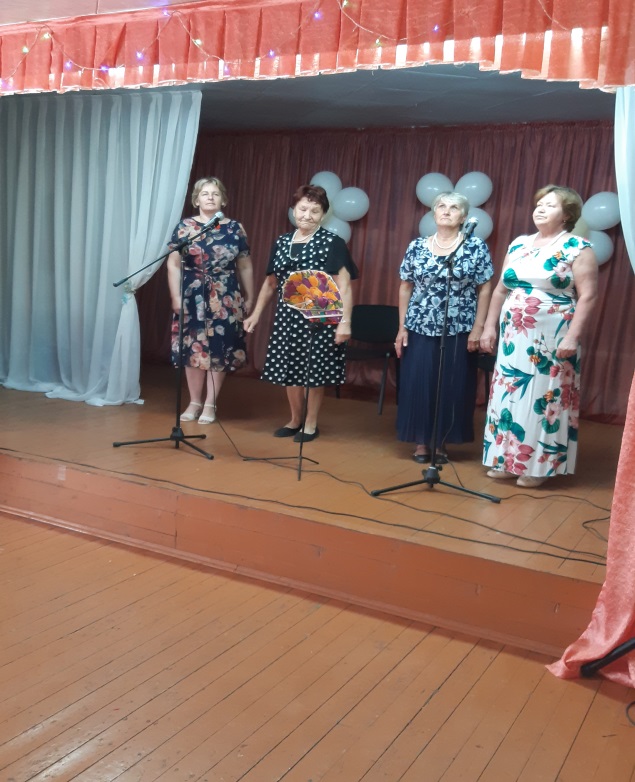 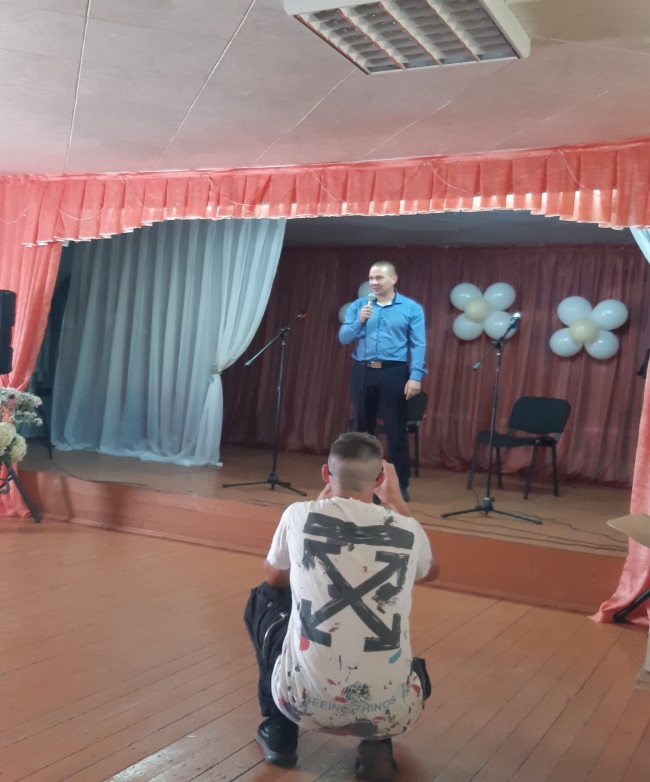 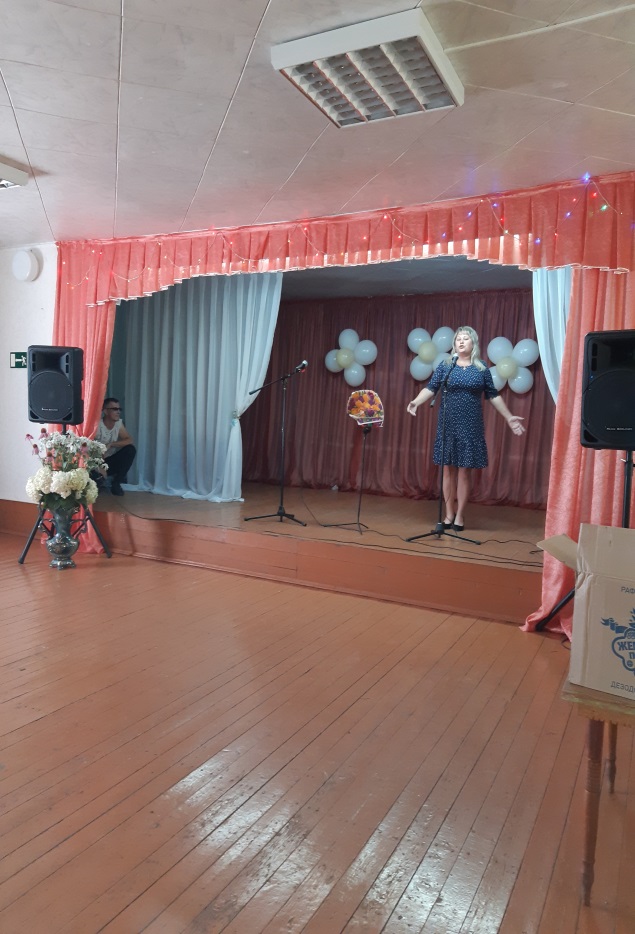 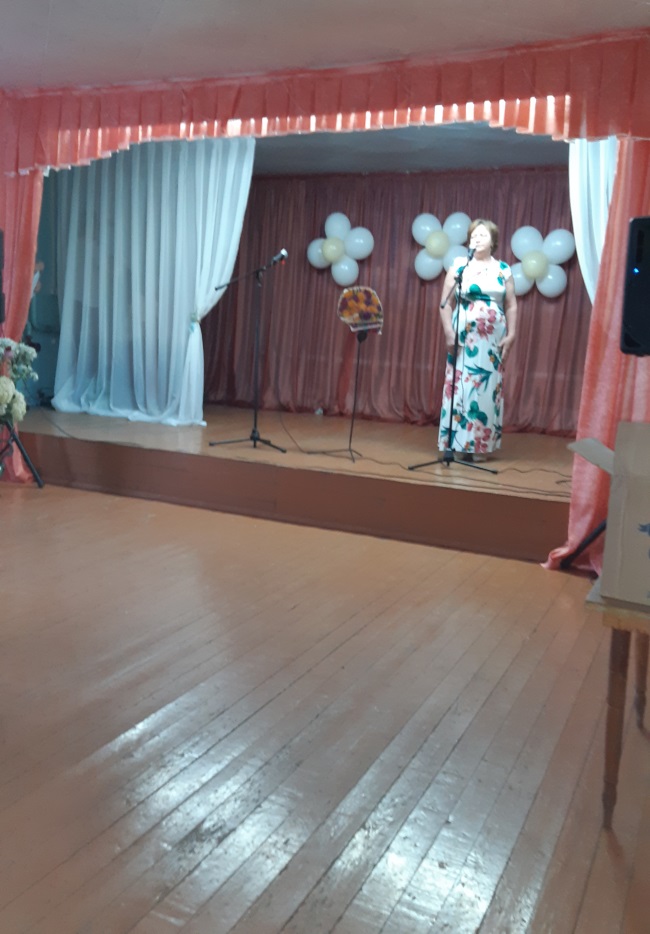 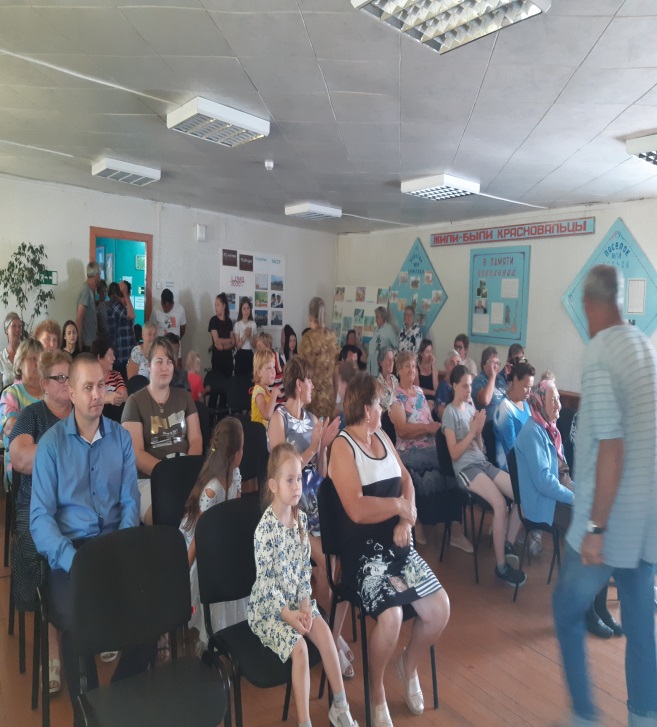 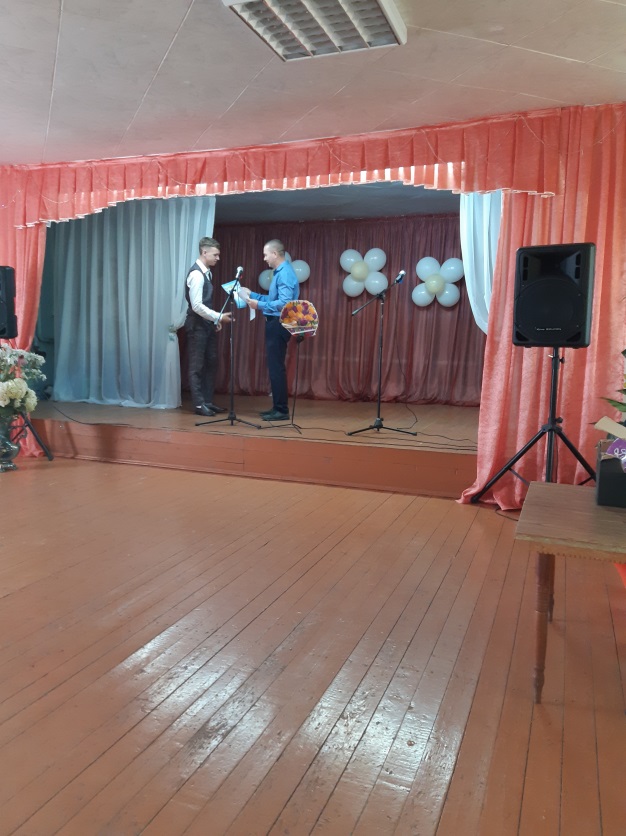 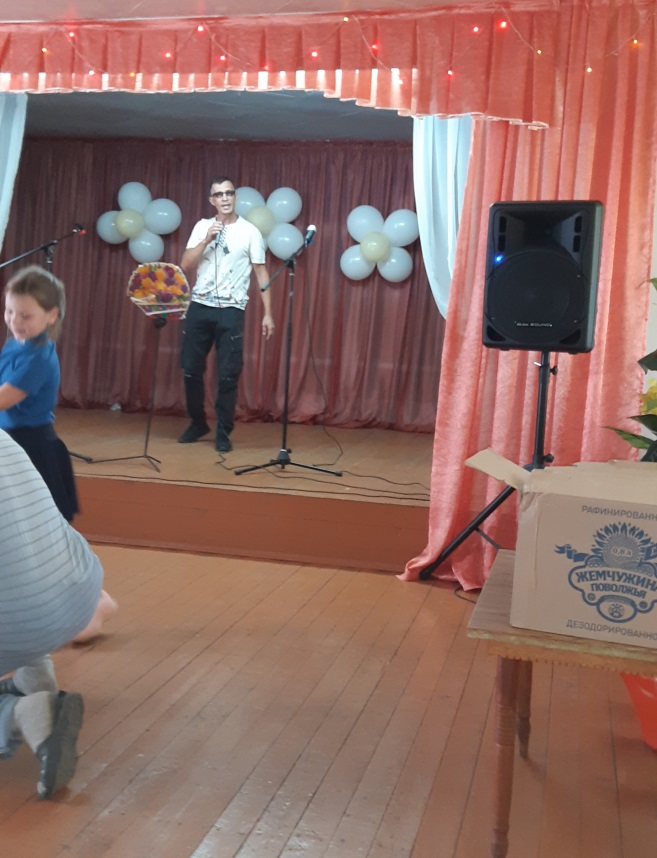 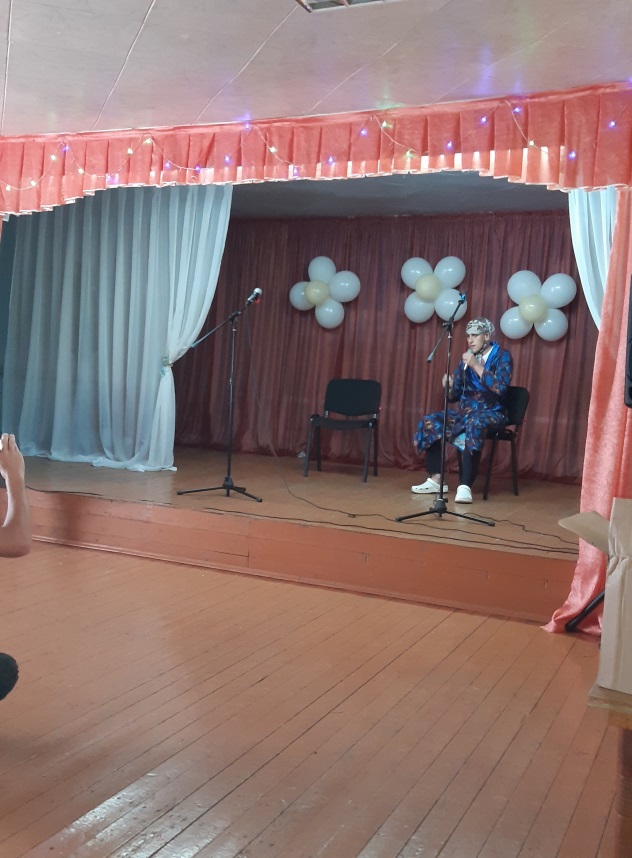 